CMA instrument bank 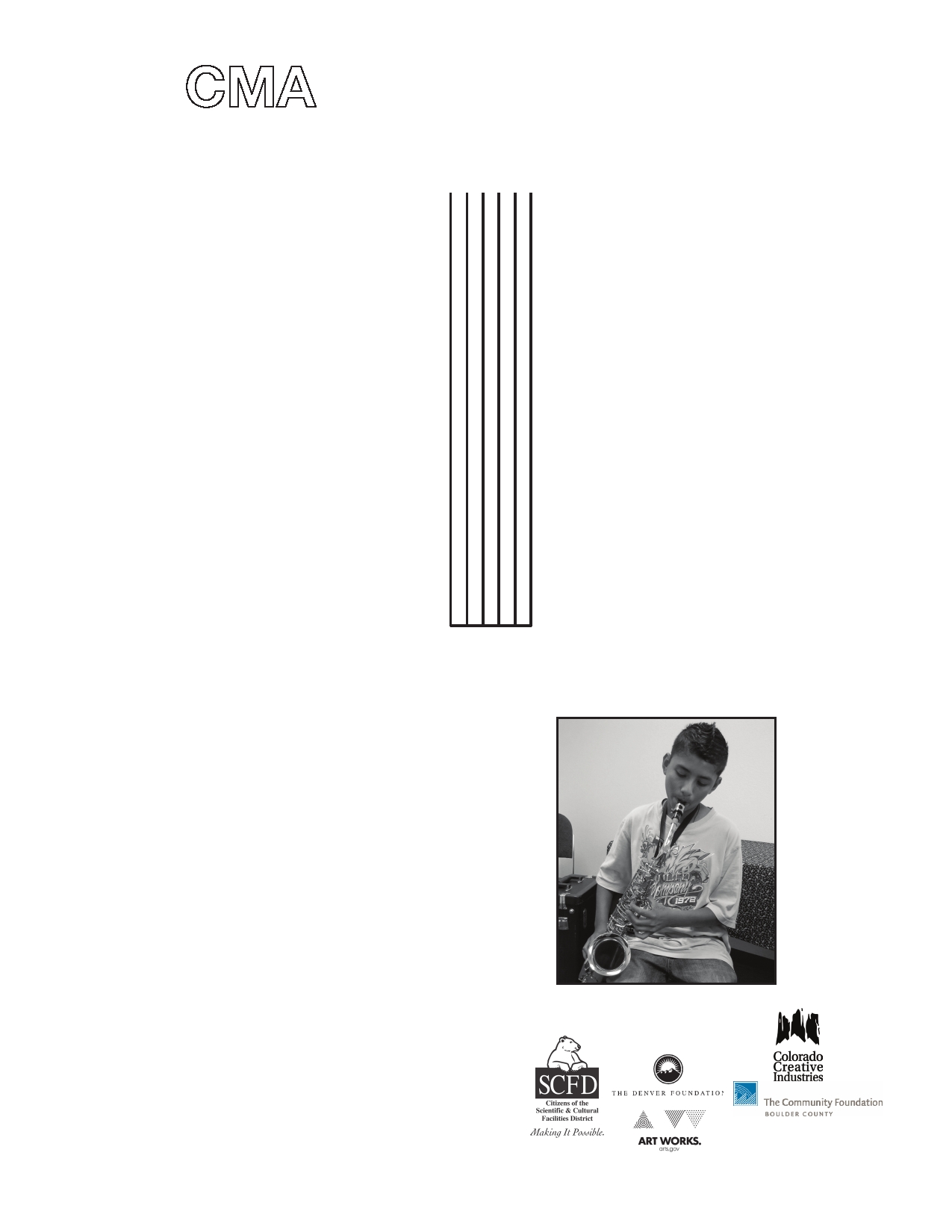 Musical Instruments available through the Center for Musical Arts The CMA, a non-profit community music school, has previously- used instruments that have been donated, (woodwinds, strings, brass and percussion) that are available for a very low monthly fee to any student in the community. Instruments will be available for rental on September 11, 2014 from 3-6pm in CMA's Grimes Hall. Instruments will be assigned on a first-come-first-served basis. Please come prepared to sign an instrument rental agreement form and arrange a payment plan. If you cannot come on September 11, call to make an appointment with Nancy at 303 665-0599 x100. Individual lessons are also available on a tuition-assisted basis. Our Heartstrings program of tuition assistance and instrument bank for families in need means that no student will be turned away because of financial need. We will work with students and families to find the best possible payment arrangement. Don't let finances get in the way of learning to play an instrument! Instruments available for rental September 11, 2014 3-6pm or make an appointment at 303 665-0599 x100 General Sponsors: 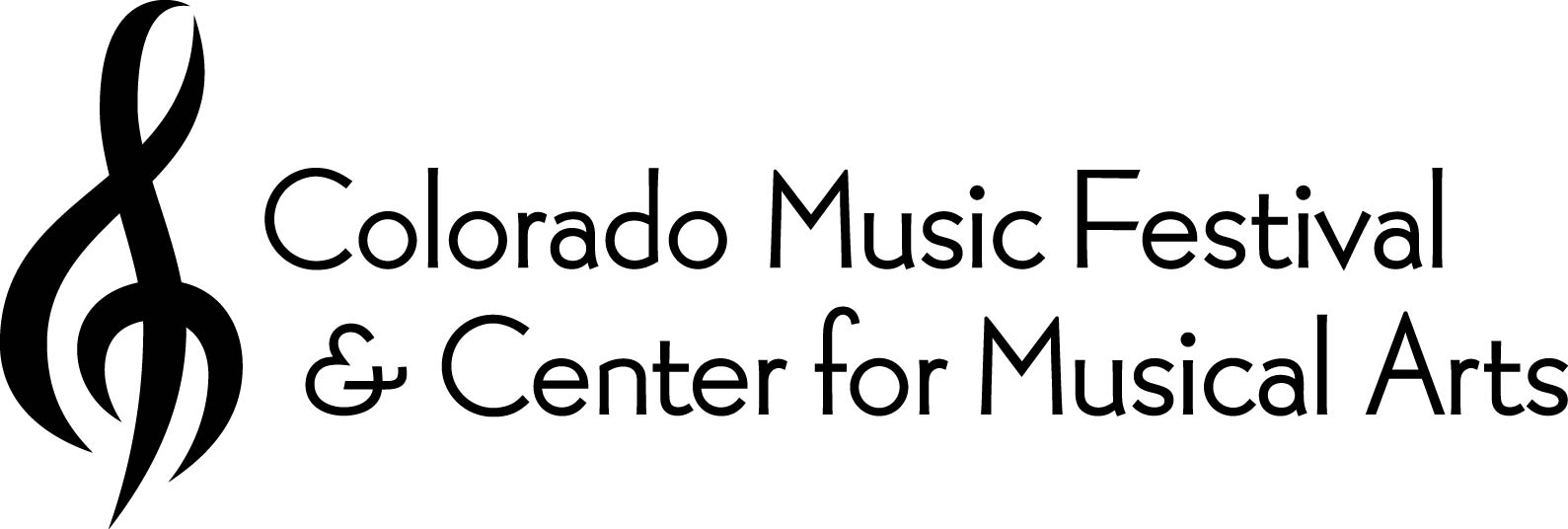 Boulder Investment Advisors Xcel Energy Foundation Sheila Fortune Foundation 200 E Baseline Rd, Lafayette, CO 80026 (one block east of Public Rd., at the corner of Baseline and Harrison) www.comusic.org 